MISTROVSTVÍ ÚSTECKÉHO KRAJE 2011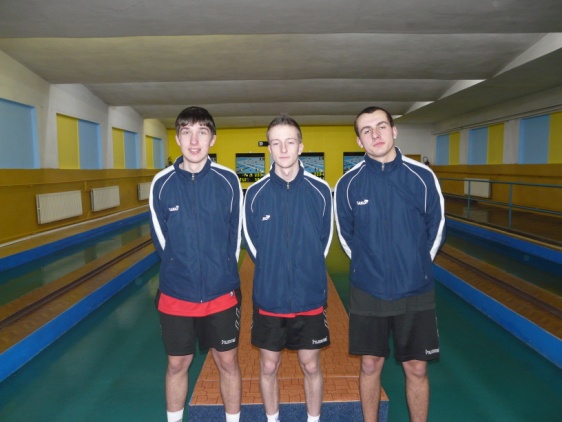 Kuželna:	TJ Glaverbel Czech Teplice		Disciplína:	2 x 120		Kategorie:	Dorostenci		Postup na MČR 2011: Endršt, Ransdorf, Štraicher, Valeš.  1. Jan	Endršt	TJ Sokol Duchcov	547	581	1128  2. Zdenek	Ransdorf	TJ Sokol Duchcov	524	552	1076  3. Tomáš	Štraicher	TJ Sokol Duchcov	509	518	1027  4. Karel	Valeš		TJ VTŽ Chomutov	496	512	1008  5. Jakub	Laurich	Kuželky Podbořany	483	513	  996  6. Filip	Dítě		TJ Union Děčín	480	488	  968  7. Michal	Dvořák	TJ Jiskra Kovářská	478	478	  956  8. Jiří	Cmunt	TJ Jiskra Kovářská	478	460	  938  9. Michael	Klaus		TJ Glaverbel Czech Teplice	478		10. Štěpán	Kandl		KK Hvězda Trnovany	472		11. Martin	Pavlíček	KK Hvězda Trnovany	471		12. Jaroslav	Tejml		TJ Jiskra Kovářská	468		13. Daniel	Žemlička	TJ SK Verneřice	460		14. Martin	Zahálka	TJ Lokomotiva Ústí nad Labem	457		15. Martin	Čermák	TJ Glaverbel Czech Teplice	453		16. Martin	Václavek	TJ KK Louny	448		MISTROVSTVÍ ÚSTECKÉHO KRAJE 2011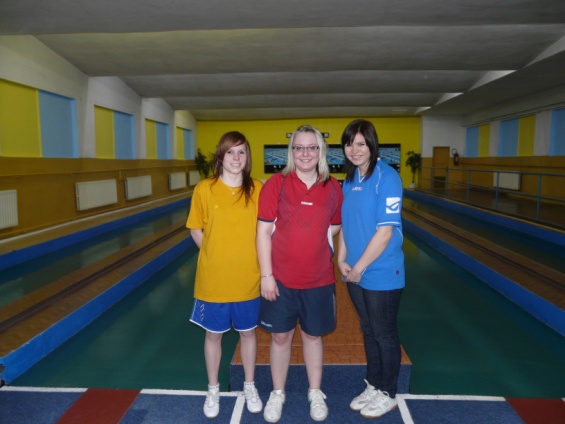 Kuželna:	TJ Glaverbel Czech Teplice		Disciplína:	1 x 120		Kategorie:	Dorostenky		Postup na MČR 2011: Křížová, Švihlíková.1. Daniela	Křížová	TJ VTŽ Chomutov	5062. Kristýna	Švihlíková	Kuželky Podbořany	5003. Adéla 	Studničková	KK Hvězda Trnovany	4664. Kateřina	Tichá		TJ VTŽ Chomutov	4625. Tereza	Mauleová	KK Hvězda Trnovany	4386. Daniela	Ketnerová	TJ KK Louny	417MISTROVSTVÍ ÚSTECKÉHO KRAJE 2011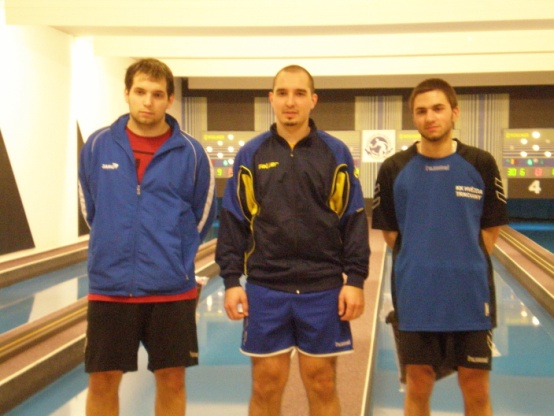 Kuželna:	Kuželky Podbořany		Disciplína:	2 x 120		Kategorie:	Junioři		Postup na MČR 2011: Jarosch, Dařílek.1. Lukáš	Jarosch	Kuželky Podbořany	562	618	11802. Jakub	Dařílek	TJ Sokol Duchcov	570	599	11693. Petr	Fabian	KK Hvězda Trnovany	526	562	10884. Vít	Strachoň	TJ Sokol Duchcov	527	534	10615. Luděk	Gühl	TJ Glaverbel Czech Teplice	520		6. František	Gurecký	SKK Bílina	519		7. Václav	Ajm	TJ Lokomotiva Ústí nad Labem	501		8. Vladimír	Wolfram	SKK Bílina	482MISTROVSTVÍ ÚSTECKÉHO KRAJE 2011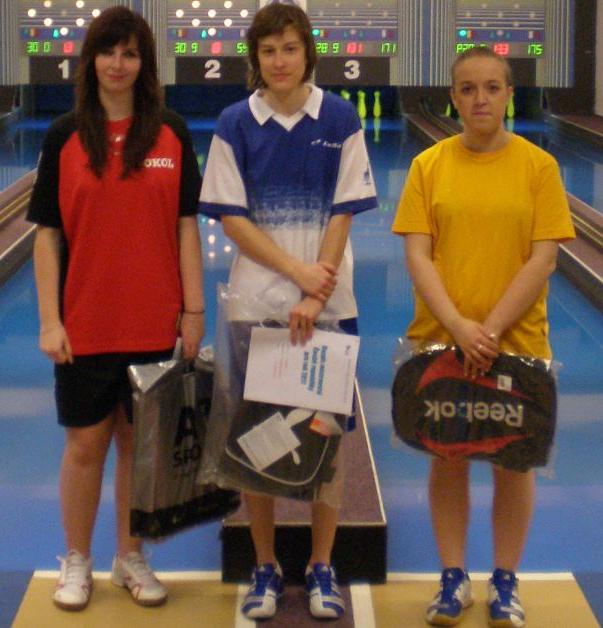 Kuželna:	Kuželky Podbořany		Disciplína:	1 x 120		Kategorie:	Juniorky		Postup na MČR 2011: Koutníková, Hofmanová M.1. Simona	Koutníková	TJ Sokol Duchcov	5892. Markéta	Hofmanová	TJ Sokol Duchcov	5563. Kateřina	Ambrová	Kuželky Podbořany	5464. Lucie	Čiháková	TJ Lokomotiva Ústí nad Labem	5395. Kamila	Hofmannová	Kuželky Podbořany	5146. Martina	Davídková	TJ Lokomotiva Ústí nad Labem	4957. Barbora	Ambrová	Kuželky Podbořany	4848. Tereza	Odstrčilová	TJ Lokomotiva Ústí nad Labem	467MISTROVSTVÍ ÚSTECKÉHO KRAJE 2011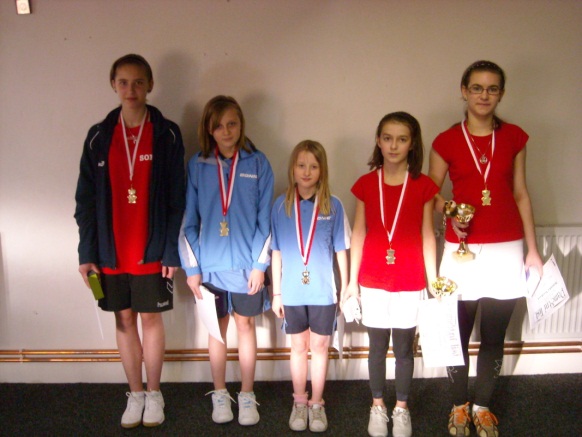 Kuželna:	Město LounyDisciplína:	1 x 100Kategorie:	ŽákyněPostup na MČR 2011: Nováková.1. Dominika	Nováková	SK Plaston Šluknov	3622. Dominika	Hemerková	SK Plaston Šluknov	3513. Martina	Mayerová	TJ VTŽ Chomutov	3424. Iva	Šípová	TJ Sokol Duchcov	3375. Barbora	Trávníčková	TJ Lokomotiva Ústí nad Labem	3286. Pavlína	Kadlecová	SK Plaston Šluknov	3207. Radka	Čepeláková	SKK Bohušovice nad Ohří	3048. Michaela	Šourková	SKK Bohušovice nad Ohří	2959. Štěpánka	Tichá	TJ VTŽ Chomutov	254MISTROVSTVÍ ÚSTECKÉHO KRAJE 2011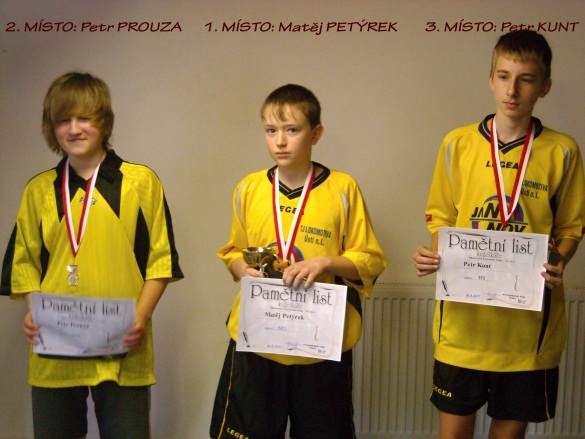 Kuželna:	Město LounyDisciplína:	1 x 100Kategorie:	ŽáciPostup na MČR 2011: Petýrek.1. Matěj 	Petýrek	TJ Lokomotiva Ústí nad Labem	3802. Petr	Prouza	SKK Bohušovice nad Ohří	3703. Petr	Kunt	TJ Lokomotiva Ústí nad Labem	3504. Patrik	Benko	Kuželky Podbořany	310MISTROVSTVÍ ÚSTECKÉHO KRAJE 2011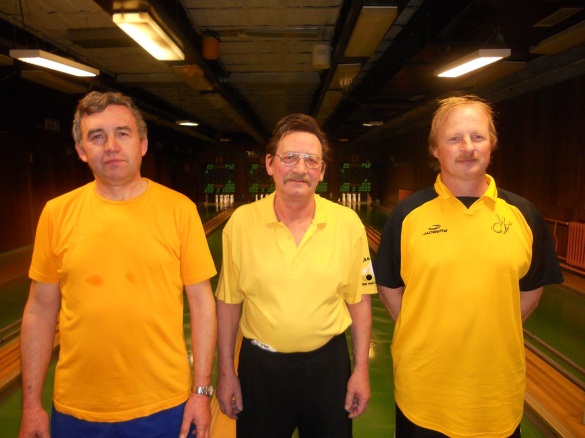 Kuželna:	TJ Lokomotiva Ústí nad LabemDisciplína:	1 x 120Kategorie:	SeniořiPostup na MČR 2011: Rohlena, Perníček, Rubanický.  1. Josef	Rohlena	TJ Lokomotiva Ústí nad Labem	570  2. Vladimír	Šána	Kuželky Podbořany	561  3. Milan	Perníček	SKK Bohušovice nad Ohří	552  4. Josef	Rubanický	SK Plaston Šluknov	543  5. Martin	Vršan	TJ Sokol Údlice	540  6. Zdeněk	Vítr	TJ MUS Most	536  7. Bohumil	Navrátil	KK Hvězda Trnovany	534  8. Karel	Bučko	TJ Jiskra Kovářská	534  9. Roman	Voráček	KK Hvězda Trnovany	53410. Ladislav	Koláček	SKK Bohušovice nad Ohří	53211. Zdeněk	Michl	Sokol Roudnice nad Labem	52712. Vlastimil	Zeman	TJ Jiskra Kovářská	52513. Miroslav	Hilzensauer	TJ Sokol Duchcov	51214. Milan	Mokrejš	TJ Spartak Mikulášovice	50215. Oldřich	Lukšík	Sokol Spořice	50016. Jan	Koldan	SK Plaston Šluknov	49817. Zbyněk	Vytiska	TJ VTŽ Chomutov	49618. Jiří	Jablonický	TJ Kovostroj Děčín	49119. Miroslav	Wedlich	TJ Lokomotiva Ústí nad Labem	49020. Václav	Pop	Kuželky Podbořany	113MISTROVSTVÍ ÚSTECKÉHO KRAJE 2011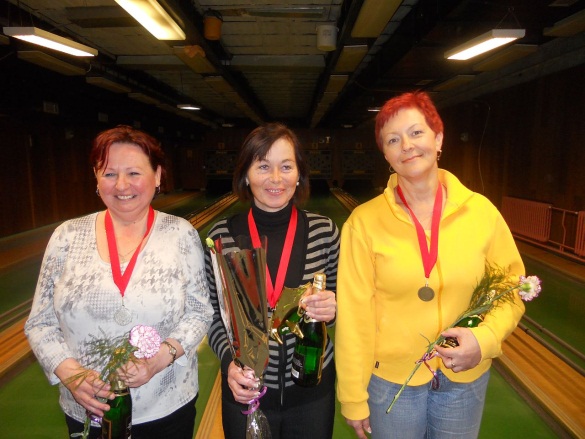 Kuželna:	TJ Lokomotiva Ústí nad LabemDisciplína:	1 x 120Kategorie:	SeniorkyPostup na MČR 2011: Jandíková, Mlčáková.1. Eva	Jandíková	TJ Lokomotiva Ústí nad Labem	5202. Alena	Mlčáková	SKK Bohušovice nad Ohří	5003. Stanislava 	Hilzensauerová	TJ Sokol Duchcov		4944. Olga	Urbanová	TJ Lokomotiva Ústí nad Labem	4885. Svatoslava	Janačíková	TJ Lokomotiva Ústí nad Labem	4876. Jana	Černá	Sokol Spořice		4827. Eva 	Staňková	TJ Glaverbel Czech Teplice	4808. Jana	Kasová	TJ Glaverbel Czech Teplice	4729. Jiřina	Kařízková	Sokol Spořice		47210. Jana	Černíková	SKK Bílina		46511. Milada	Pšeničková	Sokol Spořice		46512. Eva	Chotová	TJ Lokomotiva Žatec	45013. Andrea	Fialová	Sokol Spořice		44214. Boleslava	Slunéčková	Sokol Spořice		436MISTROVSTVÍ ÚSTECKÉHO KRAJE 2011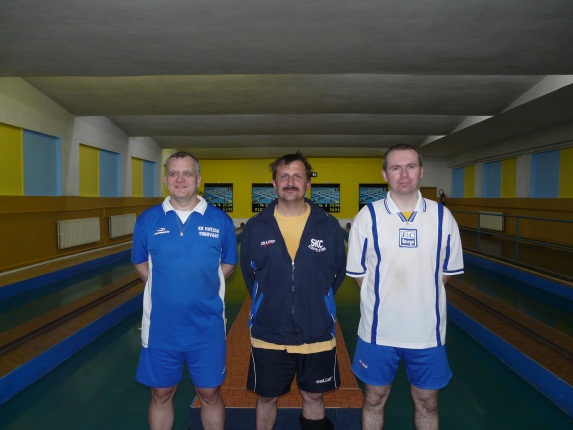 Kuželna:	TJ Glaverbel Czech TepliceDisciplína:	2 x 120Kategorie:	MužiPostup na MČR 2011: Hejhal, Šálek, Jelínek, Šnejdar,
	                 Stránský, Zeman Vl.  1. Radek	Hejhal	Kuželky Podbořany	588	590	1178  2. Josef 	Šálek	KK Hvězda Trnovany	593	555	1148  3. Miroslav	Jelínek	TJ Sokol Údlice	587	560	1147  4. Miroslav	Šnejdar	TJ Lovosice	592	539	1131  5. Milan	Stránský	KK Hvězda Trnovany	562	560	1122  6. Vlastimil	Zeman	TJ Jiskra Kovářská	539	559	1098  7. Petr	Kohlíček	KO Česká Kamenice	569	522	1091  8. Martin	Vrbata	SKK Bohušovice nad Ohří	548	538	1086  9. Jaroslav	Tejml	TJ Jiskra Kovářská	568	510	107810. Pavel	Kaan	KK Hvězda Trnovany	558	520	107811. Martin	Beran	Sokol Spořice	539	502	104112. Zdeněk	Kandl	KK Hvězda Trnovany	549	478	102713. Miroslav	Potůček	TJ Lokomotiva Ústí nad Labem	536		14. Martin	Zahálka	TJ Lokomotiva Ústí nad Labem	526		15. Petr	Dvořák	TJ Jiskra Kovářská	521		16. Roman	Folta	TJ VTŽ Chomutov	519		17. Miloslav	Plíšek	SK Děčín	519		18. Michal	Koubek	KK Hvězda Trnovany	518		19. Milan	Hrouda	TJ Jiskra Kovářská	517		20. Jaroslav	Lefner	Kuželky Podbořany	515		21. Václav	Kořánek	SK Plaston Šluknov	505		22. Josef	Holub	TJ Lokomotiva Ústí nad Labem	504		23. Antonín	Čaboun	TJ Lokomotiva Žatec	496		24. Martin	Perníček	SKK Bohušovice nad Ohří	495		MISTROVSTVÍ ÚSTECKÉHO KRAJE 2011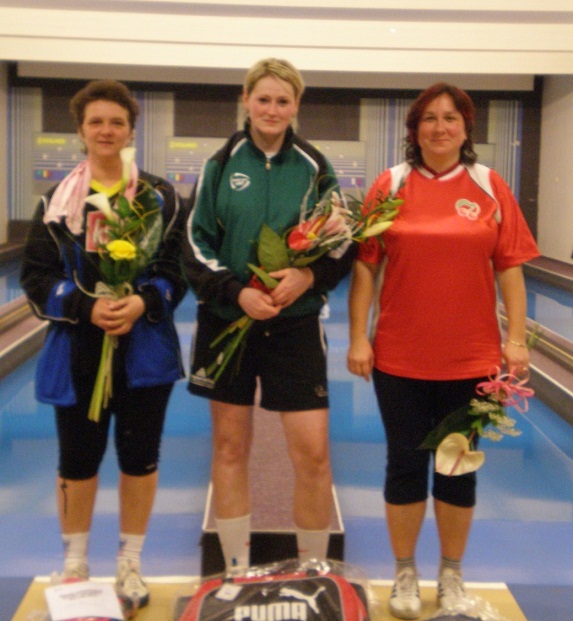 Kuželna:	Kuželky PodbořanyDisciplína:	2 x 120Kategorie:	ŽenyPostup na MČR 2011: Rybářová, Nocarová.  1. Renata 	Rybářová	Sokol Spořice		601	551	1152  2. Miriam	Nocarová	TJ Elektrárny Kadaň	544	568	1112  3. Jitka	Rollová	TJ KK Louny		551	551	1102  4. Jana	Balzerová	TJ Lokomotiva Ústí nad Labem	525	563	1088  5. Jitka	Jonášová	SK Plaston Šluknov		557	528	1085  6. Lucie	Tauerová	TJ Elektrárny Kadaň	530	541	1071  7. Adéla 	Kolaříková	TJ Sokol Duchcov		528	541	1069  8. Zuzana	Tilíčková	TJ Lokomotiva Ústí nad Labem	537	532	1069  9. Iva	Boučková	TJ Sokol Duchcov		517		10. Ivana	Březinová	TJ Lokomotiva Ústí nad Labem	517		11. Irena	Konečná	TJ Sokol Duchcov		515		12. Lenka	Kohlíčková	KO Česká Kamenice	513		13. Alena	Ambrová	Kuželky Podbořany	511		14. Magdalena	Holecová	TJ Sokol Duchcov		505		15. Lenka	Nováková	TJ VTŽ Chomutov		504		16. Věra	Šimečková	KO Česká Kamenice	503		17. Jitka	Kubizňáková	TJ Lokomotiva Žatec	501		18. Růžena	Svobodová	TJ Sokol Duchcov		486		19. Anna	Kronďáková	KO Česká Kamenice	427		Zpracoval: Pavel Kohlíček, Praha, 14. 3. 2011